Příloha 1 – KARTIČKY S OBRÁZKY A PŘEDLOŽKAMI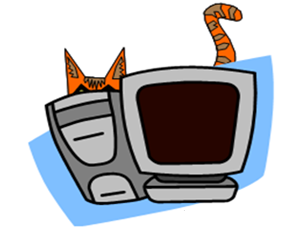 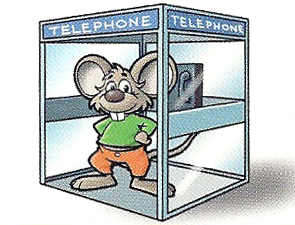 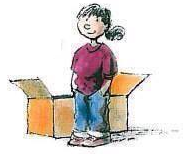 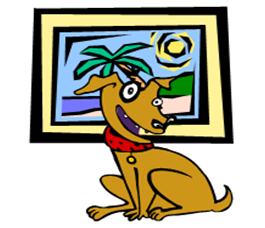 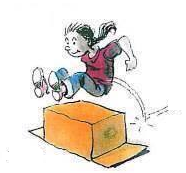 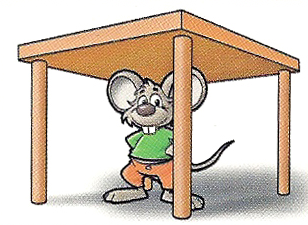 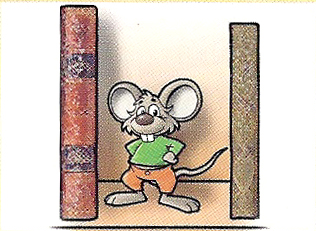 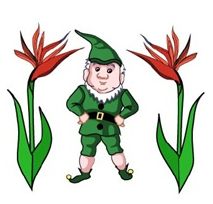 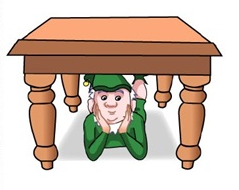 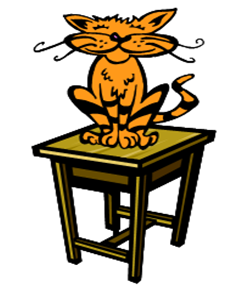 VZAMEZIPODNADNAPŘEDVEDLEMEZIPOD